1ページのマーケティングプロジェクト 計画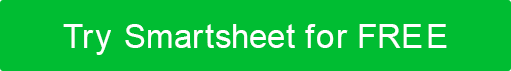 カテゴリ形容形容形容形容事業概要ビジネス目標問題を当社のソリューション競争上の優位性ターゲット市場マーケティング戦略と目的財務要件行動計画行動計画カテゴリアクション所有者日付費用積価格場所振興マーケティングチャネル性能基準結果測定方法 他復習免責事項Web サイトで Smartsheet が提供する記事、テンプレート、または情報は、参照のみを目的としています。当社は、情報を最新かつ正確に保つよう努めていますが、本ウェブサイトまたは本ウェブサイトに含まれる情報、記事、テンプレート、または関連グラフィックに関する完全性、正確性、信頼性、適合性、または可用性について、明示的または黙示的を問わず、いかなる種類の表明または保証も行いません。したがって、お客様がそのような情報に依拠する行為は、お客様ご自身の責任において厳格に行われるものとします。